ФОТОМАТЕРИАЛЫ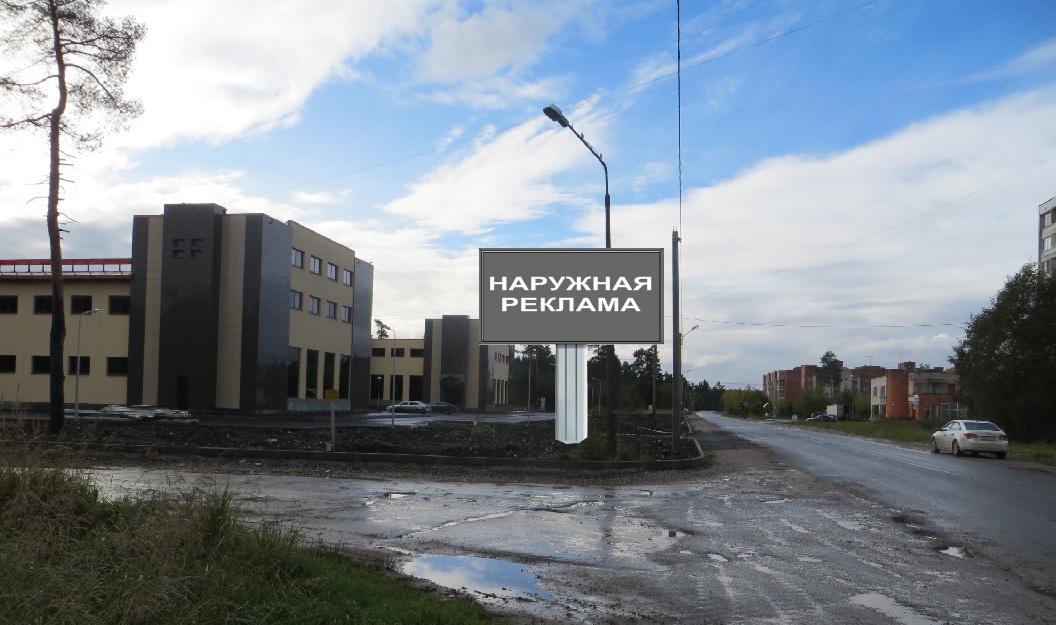 Рекламная конструкция № 1.14.ФОТОМАТЕРИАЛЫ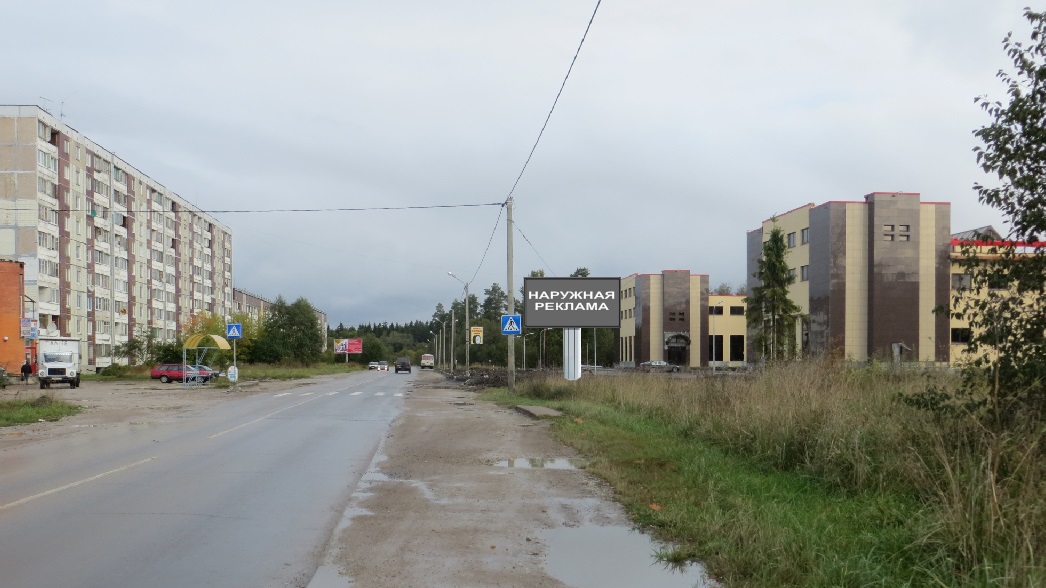 Рекламная конструкция № 1.15.ФОТОМАТЕРИАЛЫ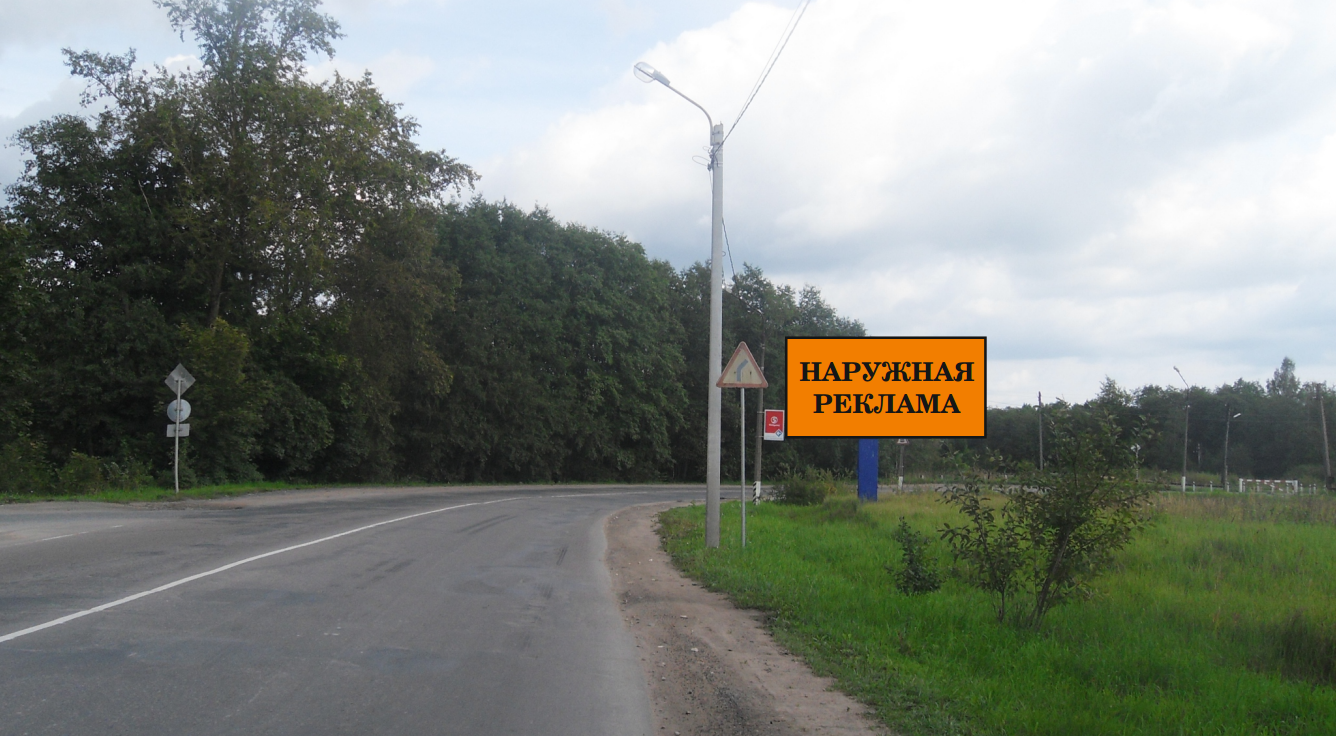 Рекламная конструкция № 1.16.ФОТОМАТЕРИАЛЫ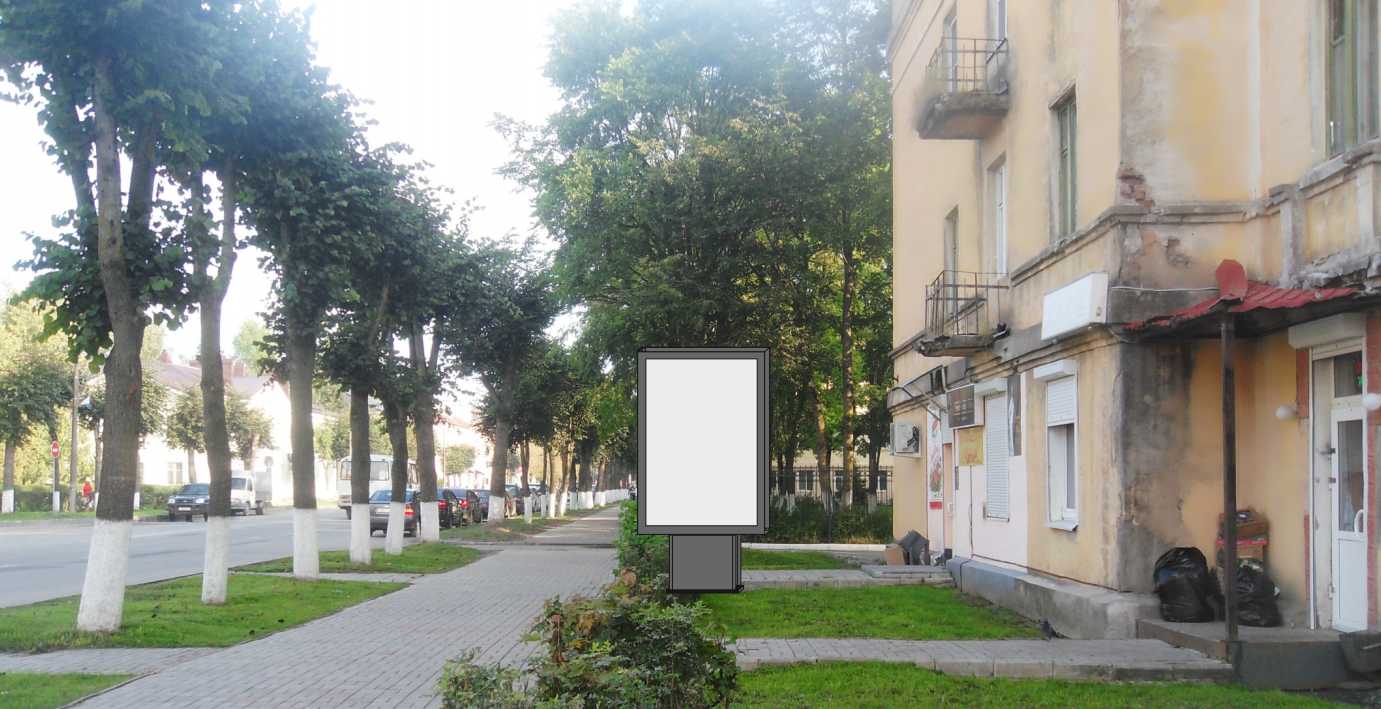 Рекламная конструкция № 2.13.ФОТОМАТЕРИАЛЫ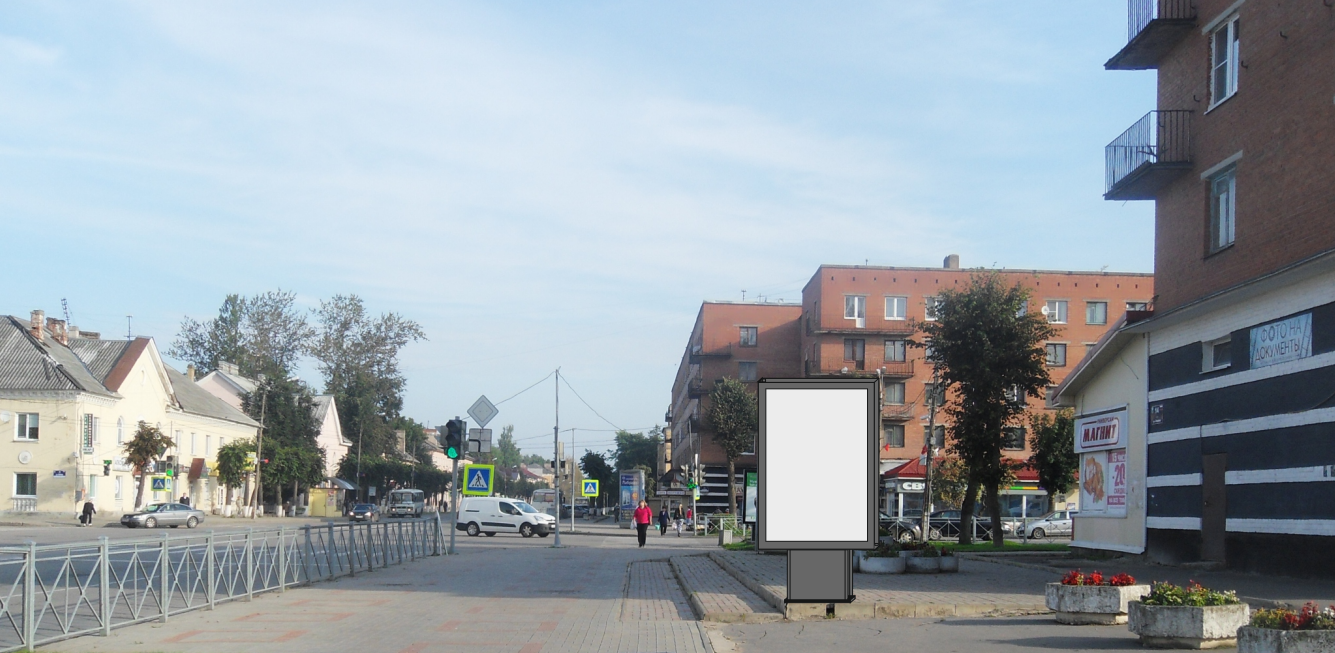 Рекламная конструкция № 2.14.ФОТОМАТЕРИАЛЫ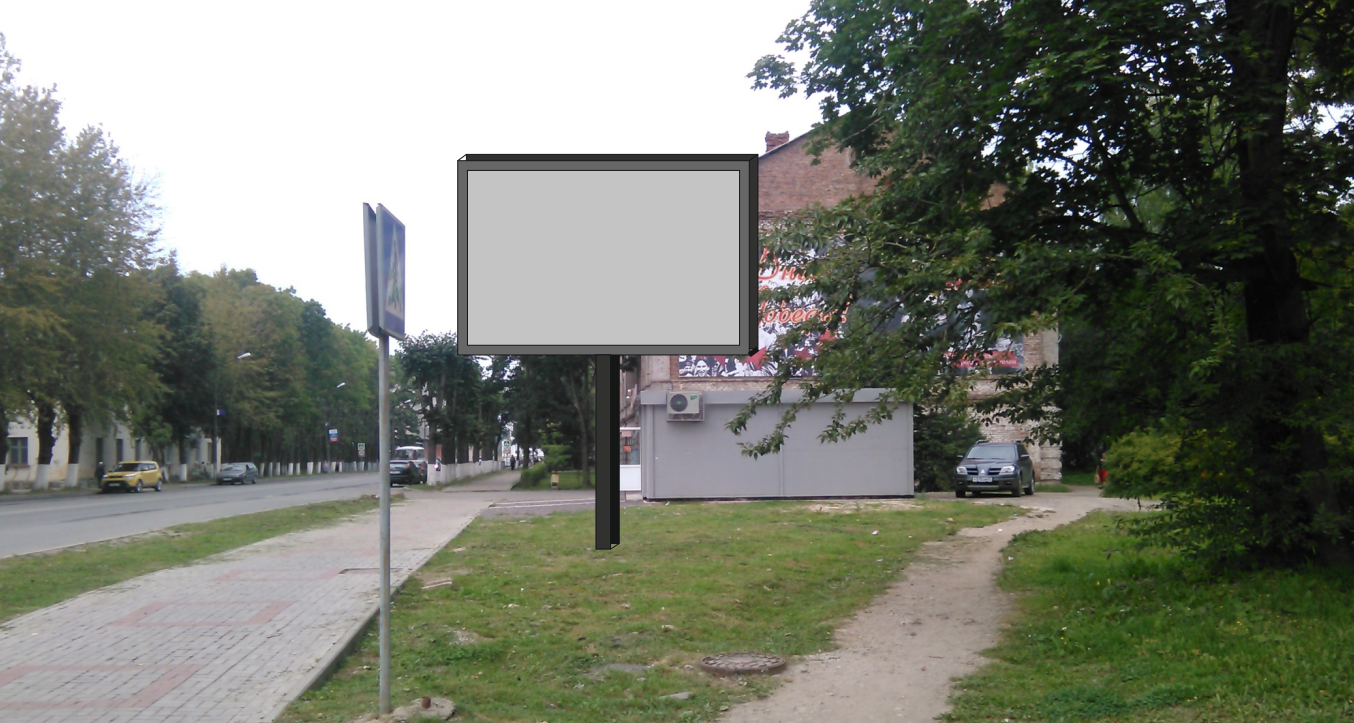 Рекламная конструкция № 4.5.ФОТОМАТЕРИАЛЫ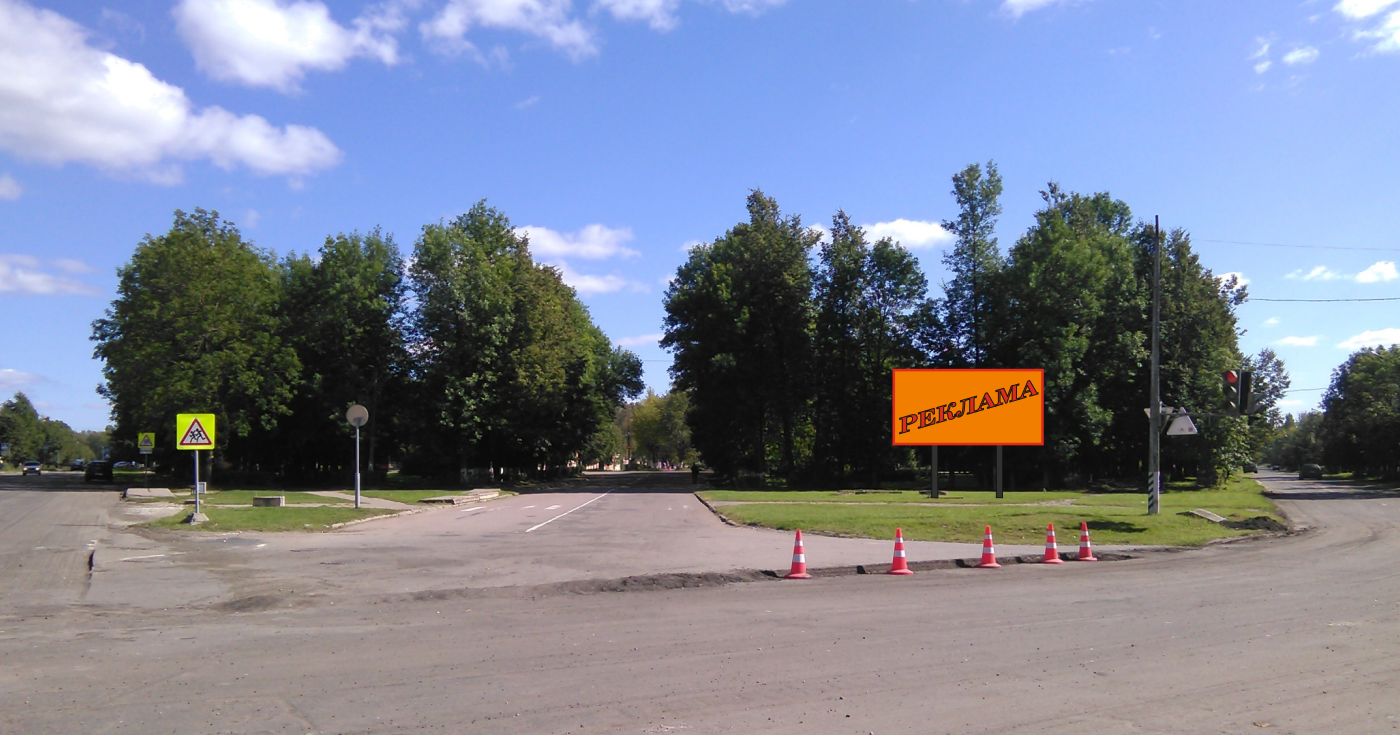 Рекламная конструкция № 6.1.ФОТОМАТЕРИАЛЫ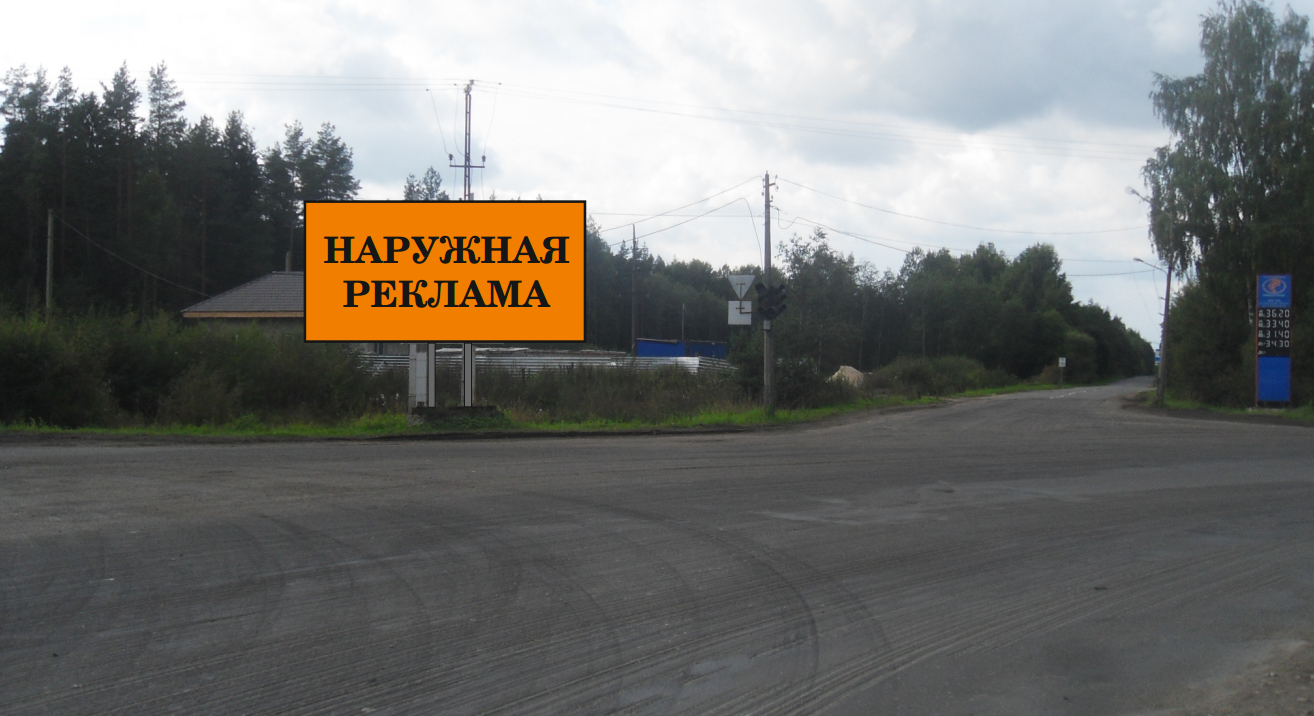 Рекламная конструкция № 6.2.ФОТОМАТЕРИАЛЫ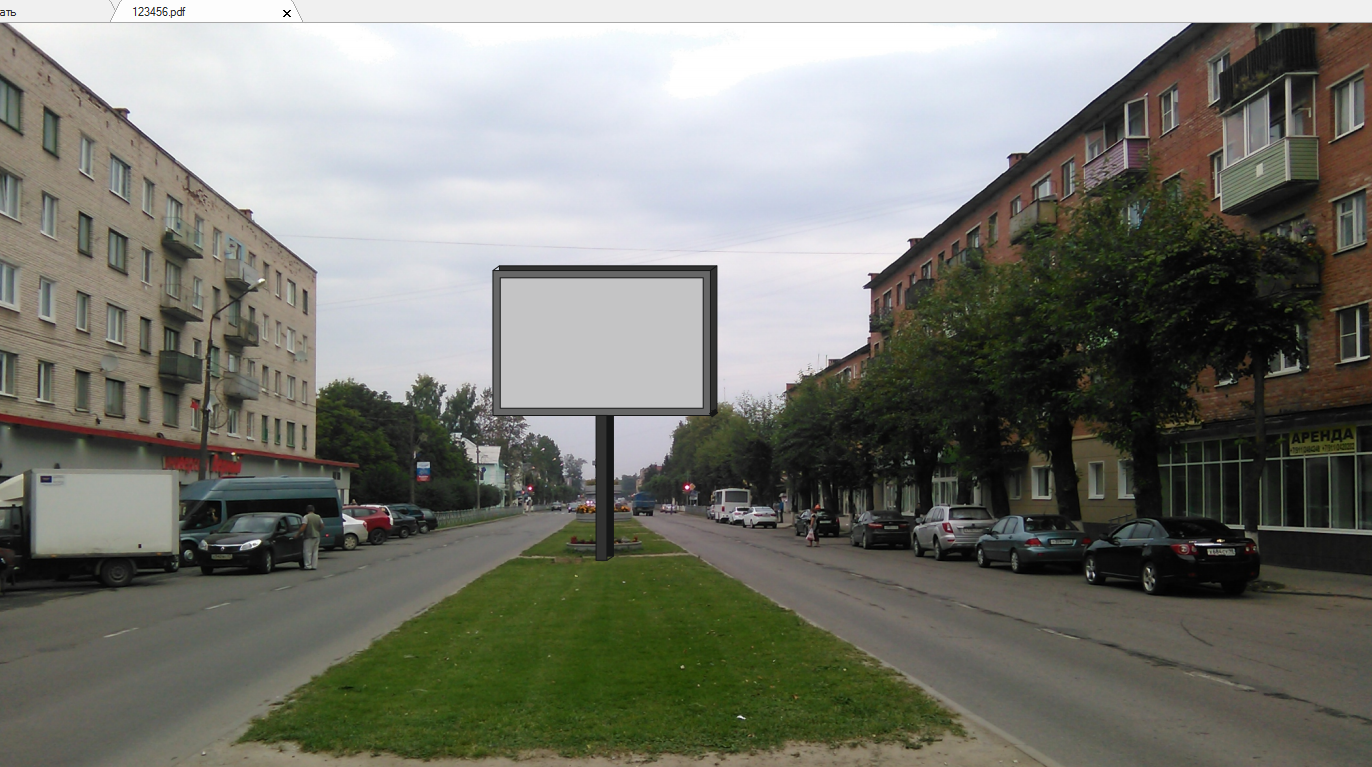 Рекламная конструкция № 7.1.